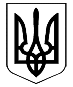 ВЕЛИКОДИМЕРСЬКА СЕЛИЩНА РАДАБРОВАРСЬКОГО РАЙОНУ КИЇВСЬКОЇ ОБЛАСТІР І Ш Е Н Н ЯПро внесення змін до Програми соціально-економічного розвитку Великодимерської селищноїтериторіальної громади на 2022-2024 роки 	Керуючись статтею 26 та частиною першою статті 59 Закону України «Про місцеве самоврядування в Україні», враховуючи позитивні висновки та рекомендації постійної депутатської комісії з питань планування, фінансів, бюджету, соціально-економічного розвитку, промисловості, підприємництва, інвестицій та зовнішньоекономічних зв’язків, Великодимерська селищна радаВ И Р І Ш И Л А:Внести зміни до Програми соціально-економічного розвитку Великодимерської селищної територіальної громади на 2022-2024 роки, затвердженої рішенням ради від 23 грудня 2021 року № 713 XXI-VIII, виклавши Розділ ІІІ Програми в новій редакції.Контроль за виконанням цього рішення покласти на постійну депутатську комісію Великодимерської селищної ради VIII скликання з питань планування, фінансів, бюджету, соціально-економічного розвитку, промисловості, підприємництва, інвестицій та зовнішньоекономічних зв’язків.Селищний голова                                                            Анатолій БОЧКАРЬОВсмт Велика Димеркавід 27 квітня 2023 року №     ХLVI-VIIІДодаток рішення селищної ради                              від 27 квітня 2023 року №     ХLVI-VIIІІІІ Основні напрямки соціально-економічного розвитку Великодимерської селищної територіальної громадиу 2022-2024 роках3.1. Соціальна сфера3.1.1. Демографічна ситуаціяАдміністративним центром громади є смт Велика Димерка. Великодимерська селищна територіальна громада розташована у Броварському районі Київської області.Чисельність населення громади на 01.01.2023 року налічує 39 150 мешканців. Загальна площа території громади становить 53 253,0 га.До складу громади входять 1 селище міського типу та 22 села, які входять до дев’яти старостинських округів Бобрицький (Бобрик. Гайове), Жердівський (Жердова, Вільне, Михайлівка, Підлісся, Покровське, Тарасівка, Захарівка), Руднянський (Рудня), Шевченківський (Шевченкове), Богданівський (Богданівка, Залісся), Гоголівський (Гоголів, Зоря), Плосківський (Плоске, Першотравневе), Русанівський (Русанів, Перше Травня), Світильнянський (Світильня, Гребельки, Кулажинці). Основні відомості про населені пункти Великодимерської територіальної громади Великодимерська селищна територіальна громада внаслідок збройної агресії російської федерації проти України прийняла 1161 внутрішньо-переміщених осіб.	Головні цілі на 2022-2024 роки:Всебічна підтримка внутрішньо-переміщених осіб та їх адаптація. Сприяння сталому демографічному розвитку шляхом формування умов для зміцнення репродуктивного здоров’я людей та пропаганди здорового способу життя, розвитку системи первинної медицини на сільських територіях, розвитку інфраструктури для фізкультури та спорту, поліпшення соціально-побутового обслуговування соціально незахищених мешканців  громади.Основні завдання та заходи на 2022-2024 роки:Поліпшення демографічної ситуації в громаді за рахунок зміцнення інституту сім'ї та покращення здоров'я населення, зростання тривалості його життя шляхом забезпечення ефективних форм і методів фізкультурно-спортивної діяльності та розвитку видів спорту з урахуванням місцевих особливостей і економічних факторів, а також за рахунок удосконалення системи сімейної медицини та охорони материнства і дитинства, профілактики та забезпечення раннього виявлення захворювань, особливо серед сільського населення;проведення профілактики негативних проявів наркоманії, алкоголізму та правопорушень серед дітей та їхніх батьків;сприяння внутрішній міграції населення, з метою забезпечення збалансованого розвитку регіону;забезпечення доступності до необхідних соціальних послуг дітей та сімей з дітьми, у тому числі осіб з особливими потребами, незалежно від їх статусу та потреб;адаптація в сучасному суспільстві та максимальна соціалізація більшості дітей з особливими потребами;оздоровлення та відпочинок дітей, насамперед тих, які потребують особливої соціальної уваги та підтримки.3.1.2. Зайнятість населення та ринок праціГоловні цілі на 2022-2024 роки:Реалізація державної політики у сфері соціального захисту працюючих, з питань соціально-трудових відносин, оплати та охорони праці, розвитку соціального діалогу, забезпечення зайнятості населення, соціального захисту від безробіття та зменшення дисбалансу між пропозицією та попитом на робочу силу.Основні завдання та заходи на 2022-2024 роки: сприяння громадянам у підборі підходящої роботи;надання роботодавцям послуг з добору працівників;участь в організації проведення громадських та інших робіт тимчасового характеру;сприяння громадянам в організації підприємницької діяльності, зокрема шляхом надання індивідуальних та групових консультацій;участь у реалізації заходів, спрямованих на запобігання масовому вивільненню працівників, профілактика настання страхового випадку;компенсація витрат роботодавця, який працевлаштовує зареєстрованих безробітних;організація підготовки, перепідготовки і підвищення кваліфікації безробітних з урахуванням поточної та перспективної потреб ринку праці;проведення професійної орієнтації населення;додаткове сприяння у працевлаштуванні окремих категорій громадян, які неконкурентоспроможні на ринку праці.3.1.3. Грошові доходи населення та заробітна платаЗ огляду на те, що раціональні соціальні витрати є важливою частиною інвестицій у розвиток людського капіталу і вагомим регулятором процесів ціноутворення та обсягів внутрішнього ринку, метою політики доходів визначається максимальне зростання доходів усіх інституційних суб’єктів економічних відносин завдяки економічній активності, продуктивності, ефективності та соціальній справедливості.Реалізація в громаді державної політики щодо збільшення грошових доходів населення є одним з найважливіших чинників, які впливають на розвиток економіки, відтворення робочої сили та розв’язання соціальних проблем. Планується, що середньомісячна заробітна плата у 2022 році становитиме 15 258 грн, у 2023 році – 17 159 грн, у 2024 році – 19 063 грн.Головні цілі на 2022-2024 роки:збереження та підвищення якості трудового потенціалу, зменшення кількості безробітних.забезпечення соціальних гарантій громадян, які тимчасово втратили роботу, розширення можливостей зайнятості шляхом організації громадських та інших робіт тимчасового характеру.Основні завдання та заходи на 2022-2024 роки:легалізація зайнятості та оплати праці населення громади;підвищення заробітної плати на основі зростання обсягів виробництва та реалізації товарів, робіт, послуг, підвищення продуктивності праці;забезпечення працюючим державних соціальних гарантій в оплаті працінедопущення заборгованості з виплати заробітної плати;проведення моніторингу показників заробітної плати та своєчасності її виплати працівникам підприємств, установ, організацій всіх форм власності;3.1.4. Пенсійне забезпеченняНа обліку в Броварському об’єднаному управлінні Пенсійного фонду України Київської області перебуває 8 190 пенсіонерів, які проживають на території Великодимерської територіальної громади станом на 01.10.2023 року. Головні цілі на 2022-2024 роки: забезпечення фінансової збалансованості та стабільності функціонування пенсійної системи, підвищення рівня пенсійного забезпечення і виплат пенсій громадянам.Основні завдання та заходи на 2022-2024 роки:призначення, перерахунків та виплати пенсій відповідно до підвищених соціальних стандартів для осіб, які втратили працездатність, згідно з Законом України про Державний бюджет на відповідний рік; у повному обсязі поточного надходження коштів до бюджету Пенсійногофонду України та фінансування витрат на виплату пенсій і допомоги;постійний контролю за дотриманням пенсійного законодавства, цільовимвикористанням коштів Пенсійного фонду України; проведення інформаційно-роз’яснювальної роботи щодо змін у пенсійному законодавстві, нарахування та сплати страхових внесків на загальнообов’язкове державне соціальне страхування, діяльності Фонду в засобах масової інформації, на інформаційній сторінці Головного управління веб-порталу Пенсійного фонду України, соціальних мережах та інших місцях загального доступу; спільна робота з органами Державної виконавчої служби щодо погашеннязаборгованості до Пенсійного фонду України.- підвищення середньомісячного розміру пенсії;- 100 % наповнення бюджету Пенсійного фонду України;- своєчасна та в повному обсязі виплата призначених та перерахованих пенсій і допомоги пенсіонерам;- зменшення боргу зі сплати страхових внесків на 0,4% до 46 млн грн.3.1.5. Адміністративні послугиГоловні цілі на 2022-2024 роки:- надання інформаційної, консультаційної та практичної допомоги фізичним та юридичним особам в отриманні адміністративних послуг, у тому числі документів дозвільного характеру для здійснення господарської діяльності;- розробка та впровадження заходів для спрощення механізмів і скорочення термінів отримання адміністративних послуг.Основні завдання та заходи на 2022-2024 роки:- відкритість, прозорість та зрозумілість процедур;- запобігання корупційних дій, ліквідація посередницьких послуг;- забезпечення доступу суб'єктів звернення до інформації про стан розгляду звернень;- оперативність у вирішенні питань;-забезпечення рівності прав всіх суб'єктів звернення.Основними завданнями Центру є:Запровадження нових підходів до сервісного обслуговування населення з надання адміністративних послуг на території Великодимерської територіальної громади.Організація надання адміністративних послуг у найкоротший строк та за мінімальної кількості відвідувань суб’єктів звернень;Спрощення процедури отримання адміністративних послуг та поліпшення якості їх надання;Забезпечення інформування суб’єктів звернень про вимоги та порядок надання адміністративних послуг, що надаються суб`єктами надання адміністративних послуг через Центр.	Суб’єкт звернення для отримання адміністративної послуги в Центрі звертається до адміністратора - посадової особи органу місцевого самоврядування, яка організовує надання адміністративних послугОсновними завданнями адміністратора є:Надання суб’єктам звернень вичерпної інформації і консультацій щодо вимог та порядку надання адміністративних послуг;Прийняття від суб’єктів звернень документів, необхідних для надання адміністративних послуг, здійснення їх реєстрації та подання документів (їх копій) відповідним суб’єктам надання адміністративних послуг не пізніше наступного робочого дня після їх отримання з дотриманням вимог Закону України “Про захист персональних даних”;Видача або забезпечення у випадках, передбачених законодавством, передачі в інший зручний спосіб (засобами поштового зв`язку (рекомендованим поштовим відправленням) або за допомогою засобів телекомунікаційного  зв`язку)  суб’єктам звернень результатів надання адміністративних послуг (у тому числі рішення про відмову в задоволенні заяви суб’єкта звернення), повідомлення про можливість отримання адміністративних послуг, оформлених суб’єктами надання адміністративних послуг;Організаційне забезпечення надання адміністративних послуг суб’єктами їх надання;Здійснення контролю за додержанням суб’єктами надання адміністративних послуг строку розгляду справ та прийняття рішень.              3.1.6. Соціальний захист населенняДля розвитку та відродження соціальної інфраструктури, поліпшення умов проживання та тривалості життя населення громади Великодимерською селищною радою заплановано здійснити ряд практичних заходів, з урахуванням поточних потреб та перспектив. На території громади проживають 176 дітей-інвалідів, 76 дітей-сиріт та дітей, позбавлених батьківської опіки та піклування, 154 малозабезпечених сімей, 425 учасників бойових дій, 149 одиноких престарілих громадян, 9 інвалідів Збройних сил, учасники ліквідації на Чорнобильській АЕС – 294, 1089 внутрішньо-переміщених осіб.На первинному обліку дітей-сиріт, дітей, позбавлених батьківського піклування перебуває станом на сьогодні 84 дітей. З них 45 дітей проживає на території Великодимерської громади, 39 проживає на інших територіях, або в закладах. Також на території нашої громади проживають діти-сироти, діти позбавлені батьківського піклування, які прибули з інших територій 22 дитини.Головні цілі на 2022-2024 роки:забезпечення гарантованих соціальних умов для нормального існування та розвитку людини, тобто певного життєвого рівня, шляхом втілення у життя соціальних норм та нормативів;наближення соціальних послуг до їх отримувачів;пом’якшення соціальної нерівності, утвердження соціальної справедливості в суспільстві;удосконалення системи соціального захисту населення через розв’язання проблеми бідності, підвищення якості соціальних послуг та наближення їх до європейського рівня; створення умов для людей з особливими потребами.Основні завдання та заходи на 2022-2024 роки:створення сприятливих умов для повернення дітей у родини та їх соціальної адаптації;забезпечити своєчасне виявлення сімей, які опинилися у складних життєвих обставинах, ведення їх обліку і систематичну перевірку умов утримання та виховання в них дітей;надавати матеріальну допомогу у вигляді продуктів харчування,  побутової хімії  та засобів гігієни (підгузки), шкільного приладдя особам та сім’ям з дітьми, які опинились у складних життєвих обставинах;всебічна підтримка внутрішньо-переміщених осіб та осіб, що постраждали внаслідок збройної агресії проти України;проводити оцінку потреб осіб, сімей, дітей та молоді, які опинилися у складних життєвих обставинах і потребують сторонньої допомоги, у тому числі сімей учасників антитерористичної операції та внутрішньо переміщених осіб;сприяти створенню необхідних умов для проживання та виховання дітей у сім'ях, створювати умови для естетичного, фізичного і патріотичного виховання змістовного відпочинку і дозвілля дітей, молоді; впроваджувати нові форми і методи їх використання, особливу увагу приділяючи дітям з сімей, які опинилися у складних життєвих обставинах;впроваджувати у життя методику соціального супроводження осіб з числа дітей-сиріт та дітей, позбавлених батьківського піклування, які після закінчення інтернатних та навчальних закладів повертаються на постійне місце проживання до Великодимерської  територіальної громади; аналізувати на засіданнях комісій, становище найменш захищених категорій сімей в громаді, інформувати про їх проблеми і надавати пропозиції щодо їх розв'язання;впроваджувати у життя методику соціального патронажу дітей та молодих осіб, які відбували покарання у вигляді обмеження волі або позбавлення волі на певний строк;проводити конкурс творчості “Повір у себе”;активізувати роботу з благодійними організаціями та фондами щодо залучення  їх  можливостей  для  надання  адресної  допомоги  дітям  з  багатодітних, малозабезпечених сімей та дітям, які залишились поза межами сімейного виховання, організації заходів, спрямованих на попередження дитячої бездоглядності. висвітленню у соціальних мережах інформацію про проведені заходи та запровадити  виготовлення друкованої продукції (буклети, плакати, брошури). 3.1.7. Будівництво соціальної та житлової інфраструктуриСоціальна інфраструктура це комплекс галузей, які безпосередньо пов'язані зі створенням загальних умов для відтворення робочої сили і забезпечення нормальної життєдіяльності людей. Ця сфера охоплює освіту, охорону здоров’я, житлово-комунальне господарство, культуру тощо.Виконання робіт на об’єктах соціальної та житлової інфраструктури громади здійснюється відповідно до Програми «Розвиток, ремонт та утримання б'єктів житлово-комунального господарства, благоустрою та соціально-культурного призначення Великодимерськоїселищної територіальної громади на 2022-2023 роки.Головні цілі на 2022-2024 роки: подальше залучення коштів місцевого бюджету для будівництва, реконструкції, проведення капітальних ремонтів закладів освіти, культури, спорту,  медицини, соціального захисту, місць відпочинку для мешканців громади; створення умов для активізації інвестиційної діяльності та залучення інвестицій в економіку громади; сприяння розвитку інвестиційної, інноваційної і підприємницької діяльності на території громади відповідно до чинного законодавства України; реалізація конкурентоспроможних інвестиційних проектів, впровадження нових технологій, залучення інвестицій для модернізації застарілих виробництв, впровадження новітніх технологій, що дозволить підвищити конкурентоспроможність різних галузей економіки громади;- здійснення моніторингу пропозицій та конкурсів міжнародних проектів, фондів, спрямованих на місцевий економічний розвиток з метою залучення коштів міжнародних організацій та фондів.-створення сприятливого і комфортного життєвого простору для населення громади шляхом будівництва, реконструкції та ремонту об’єктів соціальної та житлової інфраструктури Великодимерської громади.Основні завдання та заходи на 2022-2024 роки:3.1.8. Містобудівна діяльністьГоловні цілі на 2022- 2024 роки:розроблення містобудівної документації для подальшого розвитку громади;просторове планування громади з використанням новітніх підходів та інструментів планування міського розвитку;збереження, створення та відновлення рекреаційних, природоохоронних, оздоровчих територій та об’єктів, ландшафтів, лісів, парків, скверів, окремих зелених насаджень;ведення містобудівного кадастру;створення безперешкодного життєвого середовища для осіб з обмеженими фізичними можливостями та інших маломобільних груп населення;відновлення та реконструкція історичних пам’яток громади, покращення естетичного вигляду громади;організація комплексної забудови територій громади.3.1.9. Житлово-комунальне господарство Житловий фонд громади налічує 14 144 домогосподарств та 115 багатоквартирних будинків, з них – 8 гуртожитків.Постійне недофінансування та відсутність дієвого механізму залучення коштів співвласників до заходів з ремонту житлового фонду, його реконструкції і модернізації призвело до погіршення технічного стану будинків. Крім того, більшість житлових будинків потребує проведення заходів з енергозбереження, так як вони були побудовані в період, коли необґрунтовано низькі ціни на енергоносії поєднувалися з вимогами щодо виконання будівельних робіт, зменшення вартості, скорочення матеріалоємності і трудоємкості будівництва, тому такі будинки на сьогодні не відповідають сучасним вимогам енергозбереження, комфорту. Сягнув критичної межі технічний стан внутрішньобудинкових мереж. Більшість будинків потребують заміни внутрішньобудинкових мереж електропостачання, водопостачання та водовідведення, ремонту дахів.Житловий фонд громади налічує 14 144 домогосподарств та 115 багатоквартирних будинків, з них – 8 гуртожитків.Постійне недофінансування та відсутність дієвого механізму залучення коштів співвласників до заходів з ремонту житлового фонду, його реконструкції і модернізації призвело до погіршення технічного стану будинків. Крім того, більшість житлових будинків потребує проведення заходів з енергозбереження, так як вони були побудовані в період, коли необґрунтовано низькі ціни на енергоносії поєднувалися з вимогами щодо виконання будівельних робіт, зменшення вартості, скорочення матеріалоємності і трудоємкості будівництва, тому такі будинки на сьогодні не відповідають сучасним вимогам енергозбереження, комфорту. Сягнув критичної межі технічний стан внутрішньобудинкових мереж. Більшість будинків потребують заміни внутрішньобудинкових мереж електропостачання, водопостачання та водовідведення, ремонту дахів.Крім вищезазначено, гострим та першочерговим питанням для громади стало відновлення пошкоджено майна внаслідок збройної агресії російської федерації проти України. Всього 2343 об'єкти по громаді були пошкоджені або повнсітю зруйновані.В громаді нараховується 662 вулиці та 52 провулки.Загальна протяжність доріг в громаді становить 459,15 км, в тому числі з твердим покриттям – 227,13 км, тротуарів -20,25 км.Утримання доріг державної власності, що проходять у межах громади  здійснює Служба автомобільних доріг у Київській області (дорога регіонального значення Рудня – Гоголів – Бориспіль) та Департамент регіонального розвитку Київської ДОА (дороги місцевого значення: Рожни - Велика Димерка – Гоголів; Залiсся – Заворичі - станція Бобрик; Шевченкове – Русанів; Залiсся – Заворичі; Рожни - Велика Димерка – Гоголів - залізничний тупик - Велика Димерка; Рудня – Гоголів –Бориспіль – Тарасівка – Захарівка – Жердова; Жердова – Куйбишеве; Пiдлiсся – Рудня – Гоголів – Бориспіль;  Шевченкове – Бервиця; Рудня – Фрунзівка;  Богданівка - Велика Димерка.Утриманя доріг комунальної власності здійснює КП «Великодимерське», а також до виконання робіт залучаються суб'єкти господарювання у яких в наявності дорожня техніка, зокрема ТОВ «Регіон-2001», ТОВ «Полісся» та іншіКрім доріг, постійного утримання потребують тротуари, місця загального користування, зелені зони.В зв’язку із щорічним виконанням робіт з будівництва, реконструкції та капітального ремонту доріг та тротуарів, кількість об’єктів для постійного механізованого прибирання збільшується.Особлива увага держави у сфері дорожнього господарства останнім часом направлена на впровадження заходів по пристосуванню вулично-шляхової мережі для пересування маломобільних груп населення та будівництву велодоріжок. Вимоги законодавства підлягають обов'язковому врахуванню при проектуванні об'єктів транспортної інфраструктури.Головні цілі на 2022-2024 роки:- Проведення обстеження зруйнованого та пошкодженого майна;- Відновлення об’єктів, що зазнали руйнувань; - Розвиток конкуренції та сучасних форм самоорганізації населення у даній сфері;-Створення конкурентного середовища на ринку послуг з управління багатоквартирними будинками;- Створення сприятливих умов для беззбиткової діяльності підприємств житлово-комунального господарства, накопичення інвестиційних ресурсів для технічного переоснащення та розвитку житлово-комунальної та інженерно-транспортної інфраструктури;- Підвищення якості житлово-комунальних послуг;- Покращення об’єктів та елементів благоустрою громади, забезпечення їх належного утримання;- Підвищення ефективності та надійності функціонування житлово-комунального господарства, забезпечення сталого розвитку для задоволення потреб населення в житлово-комунальних послугах відповідно до встановлених нормативів і національних стандартів.Основні завдання та заходи на 2022-2024 роки:Відновлення пошкоджених будівель та споруд шляхом проведення поточного ремонт- аварійно-відновлювальні роботи шляхом проведення поточного ремонту приватних житлових будинків (заміна вікон та дверей)- аварійно-відновлювальні роботи шляхом проведення поточного ремонту багатоквартирних будинків (заміна вікон та дверей- залучення фахівців у сфері технічного нагляду (надання інженерно- консультаційних послуг на об’єктах)Відновлення пошкоджених будівель та споруд шляхом проведення капітального ремонту:- аварійно-відновлювальні роботи шляхом проведення капітального ремонту багатоквартирних будинків(заміна/ремонт покрівель)- аварійно-відновлювальні роботи шляхом проведення капітального ремонту багатоквартирних будинків- аварійно-відновлювальні роботи шляхом проведення капітального ремонту приватних житлових будинків- капітальний ремонт адміністративних будівель- капітальний ремонт будівель закладів охорони здоров’я- капітальний ремонт закладів освіти- стимулювання інвестиційних процесів у галузі житлово-комунального господарства;- забезпечення сталого функціонування і динамічного розвитку сфери житлово-комунального господарства;- сприяння розвитку ринку управителів багатоквартирними будинками;3.1.10. Енергозабезпечення та енергозбереженняОдним із пріоритетних напрямків роботи селищної ради є підвищення ефективності використання та економії енергетичних ресурсів з метою зменшення тепловитрат будівель комунальної форми власності та економії  коштів. Для цього необхідно запровадити систему енергомоніторингу споживання паливно-енергетичних ресурсів. Для забезпечення скорочення обсягів споживання енергоносіїв необхідне впровадження енергозберігаючих заходів, перехід на альтернативні види палива. Не менш важливими енергозберігаючими заходами є заміна вікон, вхідних дверей та утеплення фасадів будівель.Особливо гострою є проблема енергозбереження для бюджетних організацій. Будівлі закладів не відповідають сучасним вимогам щодо опору теплопередачі та потребують проведення ремонтних робіт, у результаті яких теплофізичні характеристики конструктивних елементів будуть відповідати вимогам нормативних документів.Теплопостачання об’єктів житлово-комунального та соціально-культурного призначення здійснюється за рахунок індивідуальних котлів та котелень, які розташовані безпосередньо на об’єктах.Головні цілі на 2022-2024 роки:- стимулювання впровадження енергозберігаючих заходів для зменшення споживання паливно-енергетичних ресурсів; - забезпечення безперебійного постачання енергоресурсів для населення та потреб економіки; запровадження енергозберігаючих технологій в усіх галузях господарювання.Основні завдання на 2022-2024 роки:-технічне переоснащення галузі на основі широкого застосування енергезберігаючих технологій; - надійне та безперебійне забезпечення споживачів громади енергоносіями. - забезпечення своєчасної та повної оплати усіма категоріями споживачів громади вартості спожитих енергоносіїв, що сприятиме підвищенню рівня розрахунків за спожиті енергоносії та безперебійному енергозабезпеченню населених пунктів громади.Основні заходи на 2022-2024 роки:3.2 Гуманітарна сфера3.2.1. Освіта	Надання якісних освітніх послуг у Великодимерській територіальній громаді забезпечують 10 закладів освіти, що діють на її території, а саме:- Великодимерський ліцей Великодимерської селищної ради Броварського району Київської області, Бобрицький ліцей Великодимерської селищної ради Броварського району Київської області, Руднянський ліцей Великодимерської селищної ради Броварського району Київської області, Шевченківський ліцей Великодимерської селищної ради Броварського району Київської області, Тарасівський ліцей Великодимерської селищної ради Броварського району Київської області, Богданівський ліцей Великодимерської селищної ради Броварського району Київської області, Гоголівський ліцей Великодимерської селищної ради Броварського району Київської області, Плосківський ліцей Великодимерської селищної ради Броварського району Київської області, Русанівський ліцей Великодимерської селищної ради Броварського району Київської області , Світильнянський ліцей Великодимерської селищної ради Броварського району Київської області.Головна ціль на 2022 – 2024 роки: Збереження й модернізація мережі закладів освіти, відповідно до потреб громади, забезпечення належного рівня їх поточного утримання та функціонування, підвищення рівного доступу до якісної освіти шляхом удосконалення форм організації освітнього процесу та системи державно-громадського управління закладами освіти на засадах відкритості й прозорості, реалізації завдань концепції «Нова українська школа», розвитку інклюзивного освітнього середовища, відповідно до Закону України «Про освіту», відновлення пошкоджених закладів освіти у наслідок збройної агресії рф на території Великодимерської селищної територіальної громади .Основні завдання на 2022-2024 роки: охорона дитинства, захист прав дітей;реформування освітньої системи громади та запровадження змін, які сприятимуть підвищенню її якості та ефективності;       - забезпечення права громадян на освіту та створення рівних можливостей для здобуття якісної освіти відповідно до потреб; вдосконалення внутрішньої системи якості освіти;забезпечення права дітей з особливими освітніми потребами на здобуття дошкільної та загальної середньої освіти, шляхом проведення комплексної психолого-педагогічної оцінки розвитку дитини з особливими освітніми потребами, надання їм психолого-педагогічної допомоги та забезпечення системного кваліфікованого супроводження;створення умов для збереження здоров’я здобувачів освіти, підвищення рівня організації їх харчування у закладах освіти; продовження роботи щодо розвитку системи прозорого розподілу публічних коштів (забезпечення оприлюднення закладами освіти даних про кошти, що надходять з бюджету та інших джерел); забезпечення розвитку автономії закладів освіти; забезпечення заходів протипожежного захисту закладів освіти та дотримання санітарно-гігієнічних умов;модернізація закладів освіти з одночасним ресурсним забезпеченням в них умов доступності здобуття якісної освіти, збагачення освітнього середовища за принципами універсального дизайну та/або розумного застосування;створення безпечних умов для учасників освітнього процесу.Основні заходи на 2022-2024 роки:- впровадження нових Державних стандартів початкової, базової та повної загальної середньої освіти; - удосконалення діяльності психологічної служби через урізноманітнення форм психологічного супроводу;- здійснення комплексної інформатизації освіти, запровадження в освітній процес новітніх інформаційних технологій, забезпечення створення сучасного інформаційного простору; - охоплення школярів, у тому числі й дітей девіантної поведінки та пільгових категорій, різними формами позашкільної освіти; - робота з обдарованими учнями громади; - забезпечення дітей з особливими освітніми потребами Великодимерської громади інклюзивною освітою;-проведення ремонту шкільних приміщень, ремонту покрівель та внутрішніх систем опалення закладів освіти; -проведення ремонту харчоблоків та оновлення технологічного обладнання в закладах освіти; -ремонт та реконструкція спортивних та ігрових майданчиків закладів освіти; -проведення заміни та оновлення шкільних меблів, укомплектування класних кімнат початкової та базової школи пріоритетними засобами та обладнанням згідно Концепції «Нова українська школа»; -забезпечення закладів загальної середньої освіти комп'ютерною технікою, інтерактивними комплексами для  впровадження нових державних стандартів освіти; - розробка заходів щодо оздоровлення дітей під час літніх канікул; - розширення мережі шкільних гуртків, активізація роботи щодо залучення учнів і вихованців до творчих  та спортивних змагань; -проведення протипожежних заходів, заходів з енергозбереження будівель;- створення укриттів та облаштування відповідно до чинного законодавства;- відновлення парку шкільних автобусів.	Проведення вищезазначених заходів планується здійснити за рахунок коштів державного, обласного та місцевого бюджетів, відповідно до цільових програм..3.2.3. Охорона здоров’яНа території громади функціонують 10 медичних амбулаторій загальної практики та сімейної медицини (Великодимерська МА ЗПСМ,  Бобрицька МА ЗПСМ, Шевченківська МА ЗПСМ, Руднянська МА ЗПСМ, Тарасівська МА ЗПСМ, Богданівська МА ЗПСМ, Плосківська МА ЗПСМ, Світильнянська МА ЗПСМ, Гоголівська МА ЗПСМ, Русанівська МА ЗПСМ  та  4 фельдшерсько-акушерські пункти – Жердівський, Зорянський,  Підлісський, Залісський.	Надання медичних послуг мешканцям громади забезпечує Комунальне некомерційне підприємство Броварської районної ради «Броварський районний центр первинної медико-санітарної допомоги», Комунальне некомерційне підприємство «Броварська багатопрофільна клінічна лікарня «Територіальних громад Броварського району Київської області».Головні цілі на 2022-2024 роки:- підвищення рівня якості надання медичної допомоги;- забезпечення населення якісними і доступними медичними послугами;- профілактика та раннє виявлення захворювань;- використання сучасних стандартів лікування;- формування ефективних мереж медичних послуг, які надаватимуться за Програмою медичних гарантій;- покращення матеріально-технічної бази та дооснащення закладів охорони здоров’я сучасним медичним обладнанням;- забезпечення надання своєчасної невідкладної медичної допомоги населенню громади.Основні завдання та заходи на 2022-2024 роки:	реалізація державної політики у сфері державних фінансових гарантій медичного обслуговування населення за Програмою медичних гарантій в межах договорів між надавачем та НСЗУ;подальше запровадження нових підходів до організації роботи закладів охорони здоров’я та їх фінансового забезпечення;матеріально-технічне оснащення закладів охорони здоров’я необхідним обладнанням згідно з  вимогами НСЗУ;забезпечення епідемічного благополуччя населення, зниження рівня захворюваності на керовані інфекції шляхом широкого застосування імунопрофілактики;проведення капітальних ремонтів (реконструкцій) амбулаторій загальної практики-сімейної медицини;забезпечення протиепідемічних заходів у закладах охорони здоров’я у зв’язку з поширенням коронавірусної хвороби (COVID-19);забезпечення виконання державних програм і програм громади, спрямованих на поліпшення показників здоров’я населення, стабілізацію ситуації із серцево-судинними захворюваннями, захворюваннями на туберкульоз, ВІЛ/СНІД, тощо3.2.4. Культура, духовність та молодіжна політикаГоловні цілі на 2022-2024 роки:Розвиток культурно-мистецької сфери, забезпечення якісного дозвілля мешканців та гостей громади; використання об’єктів культурної спадщини для популяризації туристичного потенціалу громади.Основні завдання на 2022-2024 роки:реалізація заходів, спрямованих на збереження й розвиток базової мережі закладів культури в громаді, на зміцнення їх кадрової та матеріальної бази;створення умов для здійснення повноцінної творчої діяльності та культурно-освітнього обслуговування населення;сприяння збереженню нематеріальної культурної спадщини, розвитку художніх промислів;-  формування і розвиток сучасної інфраструктури галузі; - збереження і оновлення бібліотечних фондів у відповідності з міжнародними стандартами;- здійснення заходів, спрямованих на збереження української культури та розвитку патріотизму населення; поповнення матеріально-технічної бази установ культури для покращення якості надання послуг; - організація змістовного дозвілля та культурного обслуговування населення; - сприяння збереженню та активному пропагуванню історико-культурної спадщини; - приведення якісного та кількісного складу фондів бібліотек у відповідність сучасним навчальним, професійним, інформаційним потребам користувачів; - проведення ремонтів установ культури, придбання обладнання та предметів довгострокового користування; - впровадження в діяльність установ культури новітніх інформаційних технологій; збереження та популяризація національної культурної спадщини, всебічного задоволення культурно-мистецьких та інформаційних потреб населення.Основні заходи на 2022-2024 роки:проведення конкурсів різножанрового спрямування з метою виявлення талановитих жителів громади та їх підтримки; ознайомлення жителів громади із надбаннями та творчими доробками майстрів декоративно-прикладного мистецтва; комплектування фонду бібліотек новими надбаннями сучасної літератури та періодичними виданнями; забезпечення проведення інвентаризації та паспортизації об’єктів археологічної спадщини, виготовлення та встановлення охоронних дошок на пам’ятки; облік, контроль за збереженням і використанням об’єктів культурної спадщини; забезпечення сучасними меблями, звуковим та музичним обладнанням, оргтехнікою закладів культури та бібліотек.впровадження енергозберігаючих технологій шляхом застосування світлодіодних сценічних приладів LED; проведення традиційних культурно-мистецьких фестивалів і культурних акцій для мешканців та гостей громади;залучення до участі у культурно-масових заходах понад аматорських та професійних творчих колективів, клубних формувань, окремих виконавців.Проведення заходів планується здійснити за рахунок державних коштів та коштів місцевого бюджету Великодимерської селищної ради, що передбачено цільовою Програмою «Розвиток культури у Великодимерській територіальній громаді на 2022-2024 роки». 3.2.5. Фізична культура та спортГоловна ціль на 2022 – 2024 роки:Розвиток фізичної культури та спорту, покращення матеріально-технічної спортивної  бази.Основні завдання на 2022-2024 роки:залучення до змістовного дозвілля та відпочинку населення, насамперед молоді, із щорічним збільшенням рівня охоплення населення руховою активністю;спрямування фізично-оздоровчої, реабілітаційної та спортивної діяльності, у тому числі серед людей з інвалідністю, на закладення основ фізичного та духовного здоров’я; розвиток матеріально-технічної спортивної бази; створення системи підтримки та розвитку громадської активності молоді. Основні заходи на 2022-2024 роки:цілорічна робота спортивних секцій, груп ДЮСШ, шахового клубу та гуртків спортивного спрямування у закладах освіти; розвиток командних видів спорту; проведення чемпіонатів та турнірів з футболу, волейболу;реалізація проекту «активні парки»;приведення стану спортивних об’єктів у відповідність із сучасними стандартами; проведення спортивно-масових заходів на рівні громади, участь спортсменів громади в спортивних змаганнях різних рівнів; збільшення кількості змагань серед учнівської молоді;популяризація здорового способу життя та спорту через засоби масової інформації. 3.3. Профілактика та протидія злочинності Основні завдання та заходи на 2022-2024 роки:- створення атмосфери суспільної нетерпимості до кримінальних та адміністративних правопорушень;- ослаблення криміногенних факторів;- запобігання і протидія корупції;- обмеження незаконного обігу зброї, наркотичних засобів, кримінальних проявів, пияцтва і алкоголізму, проституції та інших супутніх протиправних явищ;- недопущення втягнення в злочинну діяльність нових соціальних груп, особливо неповнолітніх;- забезпечення належного рівня безпеки дорожнього руху на автошляха громади;широке залучення громадськості до забезпечення публічної безпеки і порядку; - підвищення рівня інформованості населення з питань реального стану злочинності;- налагодження дієвої взаємодії виконавчого комітету Великодимерської селищної ради з Броварським районним управлінням поліції (далі Броварське РУП), громадськістю та громадськими формуваннями з охорони громадського порядку, які діють на території Великодимерської СТГ. Очікуваний результат:- зниження рівня злочинності на території населених пунктів Великодимерської територіальної громади;- підтримання громадського порядку та безпеки громадян на максимально високому рівні;- запобігання та зниження рівня вживання наркотичних засобів відповідної категорії осіб;- усунення причин і умов, які сприяють втягненню молоді та підлітків у протиправну діяльність;- поліпшення системи соціальної адаптації осіб, які звільнилися з місць позбавлення волі та повернулись на постійне місце проживання;- зміцнення кадрового потенціалу правоохоронних органів;- досягнення належного рівня фінансового і матеріального забезпечення правоохоронної та профілактичної діяльності.- розширення інформаційно-пошукових можливостей та оперативного зв’язку в ході розкриття злочинів Броварським РУП.Проведення вищезазначених заходів планується здійснити за рахунок коштів місцевого бюджету Великодимерської громади. Окремі заходи щодо забезпечення законності і правопорядку планується передбачити комплексною програмою «Профілактики злочинності, зміцнення правопорядку, охорони прав і свобод громадян на території населених пунктів Великодимерської селищної територіальної громади  Броварського району, Київської області на 2022-2024 роки».3.4. Охорона навколишнього природного середовища Головні цілі на 2022-2024 рік:- забезпечення екологічної безпеки шляхом запобігання й мінімізації негативного впливу людської діяльності на навколишнє природне середовище, раціональне використання і збереження природних ресурсів, перехід до сталого, - екологічно збалансованого розвитку громади;- зменшення забруднення повітряного басейну; - покращення якості питної води;- зменшення негативного впливу на довкілля від побутових відходів; - ефективне природокористування, екологічна безпека та охорона навколишнього природного середовища;- екологічне виховання дитячого населення громади формування екологічної культури населення.Основні завдання та заходи на 2022-2024 роки:- впровадження ефективного, обґрунтованого та збалансованого механізму охорони довкілля; - створення інфраструктури для системи сучасного моніторингу стану повітря з інформацією онлайн; - зниження викидів забруднюючих речовин в атмосферне повітря; - проведення аналізу джерел і обсягів викидів забруднюючих речовин у повітря;- збільшення обсягу зелених насаджень на території населених пунктів громади;- реалізації заходів з охорони і раціонального використання водних ресурсів, зокрема, з охорони підземних вод та ліквідації джерел їх забруднення, заходів щодо ефективності роботи систем водовідведення;- заохочення населення щодо відповідального ставлення до навколишнього природнього середовища, зокрема економного використання природніх ресурсів, відмови від спалювання стерні та забезпечення роздільного збору побутових відходів; - заохочення й підтримки інформаційної та екологічної та просвітницької діяльності, заходів з екологічного виховання й підвищення екологічної культури дітей дошкільного та шкільного віку.Очікувані результати:- досягти екологічно безпечних умов для проживання населення;поліпшити екологічний стан довкілля;- знизити негативний вплив на водні об’єкти та запобігти забрудненню поверхневих та підземних водних об’єктів;- знизити техногенне навантаження на атмосферне повітря;- сприяти створенню повноцінної і ефективної системи моніторингу довкілля;активізувати поширення екологічної інформації, діяльності з екологічного виховання й підвищення екологічної культури населення.В громаді зосереджена значна кількість промислових, агропромислових підприємств, об'єктів комунального господарства, проходять автомобільні та залізничні магістралі загальнодержавного та міжнародного значення. Діяльність таких об’єктів призводять до значного погіршення стану навколишнього природного середовища. У зв’язку з цим розробляється проект Програми «Охорона навколишнього природного середовища, екологічна оцінка  та менеджмент території населених пунктів, які входять до складу Великодимерської територіальної громади Броварського району Київської області на 2022-2027 роки».3.5. Цивільний захист населення і території: Головна ціль  2022-2024 роки:послідовне зниження ризику виникнення надзвичайних ситуацій природного та техногенного характеру, підвищення рівня безпеки населення і захищеності територій від наслідків таких ситуацій, забезпечення захисту людей, навколишнього природного середовища, об’єктів підвищеної небезпеки, об’єктів з масовим перебуванням людей від пожеж, підвищення рівня протипожежного захисту та створення сприятливих умов для реалізації державної політики у сфері пожежної  та техногенної безпеки. Основні завдання та заходи на 2022-2024 роки:- подальший розвиток місцевих сил цивільного захисту, належне матеріально-технічне забезпечення та оснащення сучасним обладнанням;- інженерний захист територій від надзвичайних ситуацій природного та техногенного характеру;- запобігання виникненню та створення передумов для своєчасної та успішної ліквідації наслідків надзвичайних ситуацій на об’єктах і територіях, що характеризуються незадовільним техногенним та екологічним станом;        - створення нових аварійно-рятувальних підрозділів та служб, сприяння створенню та діяльності добровільних протипожежних формувань, інших спеціалізованих та невоєнізованих формувань як формувань цивільного захисту;- забезпечення гарантованого Конституцією України права громадян на захист їх життя і здоров’я від надзвичайних ситуацій та їх негативних наслідків; - оновлення та модернізація існуючого фонду захисних споруд цивільного захисту, створення передумов для будівництва нових захисних споруд цивільного захисту шляхом впровадження інженерно-технічних вимог цивільного захисту в містобудівній та іншій проектній документації;- організація та здійснення запобіжних заходів на випадок виникнення надзвичайних ситуацій, створення передумов для їх локалізації та ліквідації, забезпечення проведення невідкладних аварійно-відновлювальних робіт, надання одноразової допомоги та забезпечення нормальних умов життєдіяльності для громадян, які постраждали від наслідків надзвичайних ситуацій, в тому числі шляхом розгортання та утримання тимчасових пунктів проживання та харчування;- забезпечення оповіщення населення про загрозу та виникнення надзвичайних ситуацій техногенного, природного, соціального або воєнного (військового) характеру;- удосконалення системи підготовки фахівців з питань пожежної безпеки та цивільного захисту, навчання населення на місцевому рівні тощо;- забезпечення захисту населення, навколишнього природного середовища і небезпечних об’єктів, об’єктів підвищеної небезпеки, об’єктів з масовим перебуванням людей від пожеж, підвищення рівня протипожежного захисту та створення сприятливих умов для реалізації державної політики у сфері пожежної безпеки;  - вжиття інших комплексних та спеціальних заходів цивільного захисту. 3.6. Розвиток підприємництваРозвиток сучасного підприємництва відкриває вагомі перспективи вирішення економічних і соціальних проблем, створює передумови зміцнення економічної безпеки та добробуту громадян. Стимулювання ефективного молодіжного підприємництва.Більш привабливою для розвитку бізнесу у громаді залишається невиробнича сфера, зокрема, роздрібна торгівля продовжує займати лідируюче місце. Представниками малого бізнесу обслуговується велика частина сфери споживчого ринку. Також діяльність суб’єктів малого та середнього підприємництва зосереджується у сфері надання перукарських послуг, послуг по ремонту взуття та пошиву одягу, ремонту автомобілів, шиномонтажу, ремонту житла та будівництва. Головні цілі на 2022-2024 роки:	- усунення адміністративних та організаційних перешкод у підприємницькій діяльності; - формування сприятливого правового середовища для розвитку підприємництва; - розвиток ефективної взаємодії органів місцевого самоврядування з підприємцями та їх громадськими об’єднаннями.Основні завдання та заходи на  2022-2024 роки:-    удосконалення системи надання адміністративних послуг; - забезпечення відкритості та прозорості політики органів місцевого самоврядування щодо регулювання господарської діяльності, проведення обговорень проектів регуляторних актів та врахування пропозицій підприємців;- розвиток інфраструктури підтримки підприємництва; - створення рівних умов для суб’єктів підприємницької діяльності у використанні ресурсів територіальної громади, як правило, на конкурентній основі (конкурс, аукціон). 3.7.  Інвестиційна діяльністьГоловні цілі на 2022-2024 роки:збільшення обсягу залучених інвестицій у розвиток економіки громади для активізації економічної діяльності на території громади та підвищення рівня конкурентоспроможності.залучення прямих іноземних інвестицій - пріоритетний напрям діяльності громади. Суттєва активізація інвестиційної діяльності підприємств та організацій громади, а також іноземних інвесторів є прямим наслідком підвищення ефективності фінансово–господарської діяльності підприємств, поліпшення інвестиційного клімату в громаді та зростання її інвестиційного потенціалу.створення сприятливих умов для активізації та розвитку інвестиційно-інноваційної діяльності у Великодимерській громаді.	Основні завдання та заходи на 2022-2024 роки:сприяти участі суб'єктів підприємницької діяльності у програмах міжнародної технічної допомоги та міжнародного співробітництва;створити та регулярно оновлювати інвестиційний портал Великодимерської громади із  формуванням банку даних земельних ділянок, виробничих площ та об’єктів незавершеного будівництва, якісної підготовки всіх інвестиційних проектів українською та англійською мовами запропонованих до реалізації, оплата хостинг-провайдера; покращення інвестиційного іміджу громади шляхом розробки рекламно-іміджевої продукції та інформаційно-презентаційних матеріалів про Великодимерську територіальну громаду, висвітлення успішних практик інвестування у засобах масової інформації, участь та представлення інвестиційного потенціалу на інвестиційних форумах;забезпечити участь представників Великодимерської громади у міжнародних виставках, форумах з інвестиційних питань в Україні та за кордоном;підготовка та проведення інвестиційного форуму;поширення інформації серед бізнесових кіл щодо державної політики в інвестиційній сфері та стимулювання інвестиційної діяльності у пріоритетних галузях економіки;підготовка та видавництво друкованого інвестиційного паспорту та каталогу інвестиційних пропозицій Великодимерської громади;забезпечити підготовку та розповсюдження рекламно-презентаційної продукції, для поширення інформації про інвестиційну привабливість громади;залучати іноземних інвесторів до підготовки інформаційних матеріалів з висвітлення позитивної практики ведення бізнесу на території Великодимерської громади;проводити роботу щодо виявлення та оновлення інформації про існуючі земельні ділянки сільськогосподарського та промислового призначення для залучення сільськогосподарських та промислових підприємств з іноземними інвестиціями;проведення роботи щодо визначення об’єктів державної та комунальної власності, до яких може застосовуватися механізм державно-приватного партнерства, концесії;розробити схеми планування та здійснити заходи щодо визначення перспективних для інвестування об’єктів: 	1) промислового призначення (визначення виробничих територій з формування земельних ділянок) для розташування та розбудови нових індустріальних (промислових) парків на території громади з урахуванням існуючих і діючих підприємств, що введені в експлуатацію відповідно до чинного законодавства та відповідають будівельним нормам екологічної безпеки; 	2) торгівлі (визначення територій з формування земельних ділянок) для розташування торговельно-розважальних комплексів, окремих торгівельних майданчиків, місць продажу соціально-значимих продуктів харчування, ринків, сезонних ярмарок тощо; 	3) дорожнього сервісу (визначення виробничих територій з формування земельних ділянок) вздовж автомагістралей міжнародного і державного значення (в тому числі перспективних) та доріг загального користування для розташування і розбудови комплексів з урахуванням існуючих об’єктів, що введені в експлуатацію відповідно до чинного законодавства з дотриманням безпеки дорожнього руху та відповідають будівельним нормам екологічної безпеки.3.8. Розвиток реального сектору економіки3.8.1. ПромисловістьНа території Великодимерської громади функціонує мережа промислових підприємств. Серед найбільших – завод по виробництву безалкогольних напоїв Компанії «Кока-Кола Беверіджиз Україна Лімітед», завод по фасуванню кави та чаю АТ «Мономах», завод з виробництва ПВХ конструкцій ТОВ «Маядо», завод з виробництва будівельних сумішей ТОВ «Бауміт Україна», м’ясопереробний комплекс ТОВ «Вел Міт», заготівельно-виробниче підприємство «Регіон-2001», ТОВ «Рейнарс Алюмініум», складські комплекси ТОВ «Рабен Україна»,  виробничі підприємство – ТОВ «Айс Термінал», ТОВ «Браун Формен Україна»,  ТОВ «Алко-Кобер», АЗС ПП «ОККО-НАФТОПРОДУКТ», виробництво м'ясних продуктів ТОВ «Феракс», ТОВ «Асагро», вирощування зернових культур (крім рису), бобових культур і насіння олійних культур ТОВ «Стор Агро», перероблення та консервування риби, ракоподібних і молюсків ТОВ «Флагман СТОР», виробництво інших текстильних виробів ПРАТ "Гоголівська стрічко-ткацька фабрика", ТОВ «Земельний Союз, ТОВ «Компанія Полісся», ТОВ «БТ Холдинг» ПАТ «Укрзалізниця» та ін.Головні цілі на 2022-2024 роки: - удосконалення існуючої структури промислового виробництва у напрямку пріоритетного розвитку галузей, які виробляють продукцію з високою часткою доданої вартістю; - сприяння формуванню здатного до саморозвитку промислового комплексу, підтримка інтересів національного товаровиробника і підвищення конкурентоспроможності промислової продукції підприємств громади.
Основні завдання та заходи на 2022-2024 року:закріплення позитивних тенденцій у виробництві промислової продукції шляхом прискорення процесу модернізації та реконструкції діючого виробництва; збільшення частки продукції з високою часткою доданої вартості у загальному обсязі промислової продукції; впровадження у виробництвах процесів імпортозаміщення з метою розширення попиту на вітчизняні товари на внутрішньому ринку; запровадження енергозберігаючих технологій та системного заощадження енергетичних ресурсів; поступове підвищення інноваційного рівня промислового виробництва; налагодження постійної співпраці між керівниками промислових підприємств громади та виконавчими органами громади, сприяння підприємствам громади у вирішенні проблемних питань на регіональному та державному рівні; покращення доступу промислових підприємств громади до фінансових ресурсів;створення і поліпшення іміджу, популярності підприємства і його продукції.
3.8.2. Агропромисловий комплексПершочерговим завданням в сфері агропромислового комплексу Великодимерської громади на 2022-2024 роках є поглиблення процесу реформування аграрних відносин на території громади, зростання сільськогосподарського виробництва, удосконалення технологічних процесів, створення нових робочих місць.До основних підприємств агропромислового комплексу, розташованих на території громади, відносяться ФГ «Журавушка», ТОВ «САД», ТОВ «Іверія Агро», ТОВ «Колос», ТОВ «Мега Менеджмент Проект», ТОВ «СП Трейдагропостач – 200», ТОВ «СП Трейдаргопостач – 2015», ТОВ «Айтеко Агро», ТОВ «Світильнянське», ТОВ »Вегета Органік», ТОВ «Стейт Агро», ТОВ "Волошкове поле", ТзОВ "Трубіж Агро Центр", ТОВ " Бобрик", ТОВ "Броварський молочний альянс", ТОВ "Волошкове поле", ФГ "Петрівна".Підприємства АПК громади займаються переважно вирощуванням зернових культур (крім рису), бобових культур і насіння олійних культур, вирощуванням овочів і баштанних культур, коренеплодів і бульбоплодів	Головні цілі на 2022-2024 роки:розвиток сільського господарства громади шляхом нарощування обсягів виробництва продукції, зниження її собівартості та енергозатратності, подальший розвиток інфраструктури аграрного ринку.Основні завдання та заходи на 2022-2024 роки:Сприяти:- використанню сучасних технологій для збільшення обсягів виробництва сільськогосподарської продукції за рахунок вирощування сучасних високопродуктивних сортів рослин, племінних тварин, енергоекономічної та потужної техніки; - підвищенню якості виробленої продукції та покращенню умов для реалізації сільськогосподарської продукції в межах регіону;- виробництву органічної продукції; - розширенню експортних можливостей шляхом вироблення широкого асортименту готової продукції та скороченню відсотка експорту сировини; - залученню коштів державної підтримки галузі агропромислового виробництва та освоєнню іноземних інвестицій; - проведенню відновлення, реконструкції, модернізації об’єктів;- застосувати системи зрошення для виробництва продукції рослинництва; - створенню сімейних фермерських господарств.3.8.3.Трансторт та дорожнє господарствоМережу автомобільного транспорту Великодимерської селищної територіальної громади складають 17 приміських автобусних маршрутів загального користування та 2 автобусних маршрути загального користування в межах громади.  Поліпшення транспортного обслуговування мешканців громади - це не лише вимога конституційних прав людини на пересування, але й важливий аспект розвитку внутрішнього ринку товарів, послуг, впровадження нової регіональної політики.Головні цілі на 2022-2024 роки:якісне та повне задоволення потреб населення громади  пасажирськими перевезеннями, подальше вдосконалення маршрутної мережі між населеними пунктами громади та утримання автомобільних доріг загального користування в задовільному стані.Основні завдання та заходи на 2022-2024  роки:-  облаштування та благоустрій мережі зупинок пасажирського транспорту сучасними  зупинками, павільйонами очікування, іншими об’єктами транспортної інфраструктури; - виконання запланованих обсягів  капітального та поточного ремонту автомобільних доріг.3.8.4. Споживчий ринокСпоживчий ринок займає одне з провідних місць у соціальній інфраструктурі громади, а розвиток торгівлі в повній мірі відображає рівень економічного розвитку населених пунктів, що входять до її складу. 	Зростання обсягу роздрібного товарообігу підприємств торгівлі та громадського харчування прогнозується за рахунок постійного удосконалення організаційно-правових форм господарювання, розширення асортименту товарів при оптимальному співвідношенні ціни та якості. Головні цілі на 2022-2024 роки:- задоволення попиту населення на споживчі товари і послуги в широкому асортименті та у межах територіальної доступності;- забезпечення достатнього рівня торговельного та побутового обслуговування населення;- недопущення несанкціонованої торгівлі на території громади;- координація роботи у сфері контролю якості та безпеки товарів, реалізації заходів, спрямованих на забезпечення насичення ринку безпечною продукцією.           Основні завдання на 2022-2024 роки:      забезпечення продовольчої безпеки громади та сприяння товарному насиченню споживчого ринку;                                                                  розвиток мережі закладів торговельного та побутового обслуговування населення, сприяння будівництву нових підприємств торгівлі;підвищення кваліфікації працівників сфери послуг;контроль з боку органів місцевого самоврядування та контролюючих організацій, за належною організацією торгівлі, дотриманням санітарно-епідеміологічних норм і правил у громаді;організацію контролю за  забезпеченням прав споживачів.3.9. Бюджетно-фінансова політикаГоловні цілі на 2022-2024 роки:Основним завданням усіх учасників бюджетного процесу на середньостроковий період є здійснення заходів загальнодержавного та місцевого значення із проведення дієвих реформ в усіх сферах діяльності з максимально можливим економічним ефектом при мінімальних затратах та підвищення ефективності використання бюджетних коштів в умовах бюджетної економії.           Основні завдання на 2022-2024 роки:      - забезпечення виконання запланованих показників доходів місцевого бюджету для забезпечення заходів соціально-економічного розвитку громади у 2022-2024 роках;- забезпечення соціальної спрямованості селищного бюджету та функціонування соціально-культурної сфери відповідно до галузевих нормативів і стандартів надання послуг;- забезпечення ефективного та результативного управління бюджетним процесом;- забезпечення публічності та прозорості бюджетного процесу;- забезпечення своєчасної та в повному обсязі виплати заробітної плати працівникам бюджетних установ громади;- дотримання жорсткої фінансової дисципліни.Основні заходи на 2022-2024 роки:      - обґрунтоване та реальне планування доходів селищного бюджету на базі показників соціально-економічного розвитку громади, з урахуванням норм бюджетного та податкового законодавства, рекомендацій Міністерства фінансів України;- активізація роботи виконавчих органів селищної ради, податкових та інших контролюючих органів із залучення коштів до бюджету громади, використання резервів його наповнення, у тому числі, відпрацювання підприємств щодо збільшення заробітної плати найманим працівникам, яким нараховувалась середньомісячна заробітна плата нижче законодавчого рівня, виведення з тіні доходів фізичних та юридичних осіб;- підвищення рівня податкової культури населення, поінформованості суспільства про важливість наповнення бюджету;- здійснення контролю за дотриманням фінансової дисципліни, економним та раціональним витрачанням бюджетних коштів;- забезпечення доступності інформації про кошти селищного бюджету шляхом розміщення на офіційному сайті селищної ради.3.10. Фінансові ресурсиПрогноз доходів місцевих бюджетів на 2022-2024 роки без врахування міжбюджетних трансфертів становить в сумі 1 011 642, 2 тис. грн.При визначенні обсягу ресурсу місцевого бюджету на 2022-2024 роки враховано:макропоказники  економічного і соціального розвитку України на 2020-2022 роки, затверджені постановою Кабінету Міністрів України від 15.05.2019 №555;збереження протягом 2021 року надходження акцизного податку з пального до місцевого бюджету;                            ефективне управління бюджетним процесом;забезпечення прозорості процесу формування та виконання бюджету громади;підвищення ефективності управління бюджетними коштами, посилення контролю та відповідальності усіх учасників процесу за дотримання бюджетного законодавства;посилення фінансового контролю за цільовим та ефективним використанням бюджетних коштів шляхом проведення контрольно-перевірочних заходів;недопущення випадків надання економічно необґрунтованих пільг суб’єктам господарювання громади по сплаті податків, зборів та інших обов’язкових платежах;забезпечення виконання затверджених показників з надходження до бюджетів усіх рівнів;недопущення виникнення кредиторської та дебіторської заборгованості у бюджетній сфері; проведення системної роботи щодо поліпшення адміністрування податків, розширення податкової бази та недопущення мінімізації або ухилення від сплати податків, зборів і обов’язкових платежів до бюджету громади;вжиття заходів щодо залучення додаткових надходжень до місцевих бюджетів та спрямування наявних фінансових ресурсів на здійснення видатків з оплати праці працівників бюджетних установ і оплату спожитих енергоносіїв;забезпечення ефективного, результативного, цільового та економного    використання бюджетних коштів, координація роботи розпорядників    бюджетних коштів нижчого рівня та одержувачів бюджетних коштів;забезпечення дотримання суворої фінансово-бюджетної дисципліни,     посилення роз’яснювальної роботи з розпорядниками (одержувачами)   бюджетних коштів та запобігання порушенням, що призводять до втрат  фінансових ресурсів та майна.План надходжень бюджету Великодимерської селищної ради2022 – 2024 роки                                                                                                тис. грн.План видатків бюджету Великодимерської селищної радина 2022-2024 роки                                                                                                       тис. грн. Головні цілі на 2022-2024 рокизабезпечити наповнюваності бюджетів усіх рівнів шляхом створення сприятливих умов для розвитку підприємництва, поліпшення фінансового стану підприємств, за рахунок підвищення конкурентоспроможності виробництва, проведення раціональної та ефективної податково-бюджетної політики  із врахуванням децентралізації та поліпшенням умов ведення бізнесу;визначення пріоритетності щодо фінансування  програм;недопущення виникнення  кредиторської та дебіторської заборгованості у бюджеті;провести роботу щодо збільшення надходжень до місцевого бюджету завдяки проведенню грошової оцінки земель громади та земель несільськогосподарського призначення в межах населених пунктів;забезпечення економного  та ефективного  використання енергоносіїв.забезпечення виконання місцевих програм згідно з переліком (додаток до програми).Секретар селищної ради	Антоніна СИДОРЕНКОДодаток 1 до ПрограмиПерелік Програм, фінансування яких планується здійснюватиу 2022-2024 роках за рахунок коштів державного та місцевого бюджетуСекретар селищної ради	Антоніна СИДОРЕНКО№Населений пунктПлоща, гаНаселення, осібВідстань автошляхами, кмВідстань автошляхами, км№Населений пунктПлоща, гаНаселення, осібдо центру громадидо райцентру1.смт Велика Димерка5337,36130880122.с Бобрик1256,2182215333.с Гайове143,510717354.с Жердова190,324918295.с Вільне72,223017,5336.с Захарівка42,7651931,57.с Михайлівка83,89017,5328.с Підлісся215,813324,2329.с Покровське89,8421,53210.с Тарасівка290,1190415,72911.с Рудня379,472205182912.с Шевченкове735,6383116,633,513.с Богданівка372745166,118,214.с Залісся937,166587,614,315.с Гоголів1308530814,818,716.с Зоря952617,623,717.с Кулажинці19223331,93618.с Плоске359180721,725,719.с Першотравневе553323,927,220.с Русанів595161025,93021.с Перше Травня361731,93622.с Світильня41588025,93023.с Гребельки95,26921,934Розділ 3. Об’єкти соціально-культурного призначенняРеконструкціяРеконструкція  дошкільного навчального закладу (дитячий садочок «Півник» по вул. Богдана Хмельницького 136а в с. Богданівка Будівництво Капітальний ремонтКапітальний ремонт будівлі загальноосвітньої школи І-ІІ ступеню по вул. Київська 2 в с. ПлоскеКапітальний ремонт  будівлі загальноосвітньої школи І-ІІ ступеню  по вул. Богдана Хмельницького 148 в с.БогданівкаАдміністративні будівлі, заклади освіти, культури, охорони здоров`яАдміністративні будівлі, заклади освіти, культури, охорони здоров`яБагатоквартирні будівлі ПОВНІСТЮ ЗРУЙНОВАНІ (більше 80% пошкодження, згідно звітів)Багатоквартирні будівлі Багатоквартирні будівлі Промислові підприємстваПромислові підприємстваЖитлові будівлі ПОВНІСТЮ ЗРУЙНОВАНІ (більше 80% пошкодження, згідно звітів)Житлові будівлі КАПІТАЛЬНИЙ РЕМОНТ (від 21% до 80% пошкодження, згідно звітів)Житлові будівлі ПОТОЧНИЙ РЕМОНТ (від 0% до 20%)Житлові будівлі ПОТОЧНИЙ РЕМОНТ (від 0% до 20%)Всього, обєктівПОВНІСТЮ ЗРУЙНОВАНІЧАСТКОВО ПОШКОДЖЕНІБагатоквартирні будівлі ПОВНІСТЮ ЗРУЙНОВАНІ (більше 80% пошкодження, згідно звітів)КАПІТАЛЬНИЙ РЕМОНТ (від 21% до 80% пошкодження, згідно звіту)ПОТОЧНИЙ РЕМОНТ(від 0% до 20% пошкодження, згідно звітів та актів)ПОВНІСТЮ ЗРУЙНОВАНІ (згідно візуальних оглядів)ЧАСТКОВО ЗРУЙНОВАНІ (згідно візуальних оглядів)Житлові будівлі ПОВНІСТЮ ЗРУЙНОВАНІ (більше 80% пошкодження, згідно звітів)Житлові будівлі КАПІТАЛЬНИЙ РЕМОНТ (від 21% до 80% пошкодження, згідно звітів)Згідно звітівЗгідно актів та усних заяв власників через інтернет*Всього, обєктівБобрик06000123512755145Богданівка2203827185470216382Велика Димерка05011081588142176261706Вільне000000000112Гайове000000003014Гоголів00022366193449121Жердова000000210058Гребельки010000037272967Залісся00021252449044127Зоря01000000092131Михайлівка02000002001216Першотравневе000000000325Підлісся0100000302511Плоске040181116553787210Покровське000000000011Рудня000010011058Русанів010030334313054156Світильня 020001411562134129Тарасівка0000130021521Шевченкове0403836121018129193Разом2290124221542224784571026Разом22901242215422247814831483Разом по категоріям313154545475752183218321832183Всього Всього Всього Всього Всього Всього Всього Всього Всього Всього Всього Всього 2343Інженерні мережіВодопостачанняБювети та колонки питного водопостачанняОбслуговування (технічна експлуатація) бюветів та колонок питного водопостачанняБювет с.Гоголів, вул. Шевченка, 13Бювет с.Гоголів, вул. Київська, 168Поточний ремонт бюветів та колонок питного водопостачанняБудівництво бювету питного водопостачання в с. Гоголів вул. Київська (біля хреста)Будівництво бювету питного водопостачання в с. Бобрик (проектні роботи)Будівництво бювету питного водопостачання в с. Плоске Броварського району Київської областіЗовнішні мережіКапітальний ремонт водонапірної башти по вул. Вокзальна 2б в с. Шевченкове Броварського району Київської областіКапітальний ремонт водонапірної башти по вул. Європейська 11а в с. Гоголів Броварського району Київської областіВодовідведенняБудівництво  очисних споруд в смт Велика Димерка Броварського району Київської областіРеконструкція зовнішніх мереж каналізації та очисних споруд продуктивністю 400 м3 на добу в с. Шевченкове Броварського району Київської областіКапітальний ремонт напірної каналізації від КНС до очисних споруд в с.Рудня Броварського району Київської областіРеконструкція очисних споруд господарсько-побутової каналізації с. гоголів Броварського району Київської областіРеконструкція каналізаційної насосної станції Гоголівської дільничної лікарні по вул. Європейська, 20а в с. Гоголів Броварського району Київської областіРеконструкція каналізаційної насосної станції по вул. Бориспольця №1-2  в с. Гоголів Броварського району Київської областіТехнічне переоснащення каналізаційної насосної станції по вул. Європейська, 11А в с. Гоголів Броварського району Київської областіКапітальний ремонт КНС в с. ПлоскеБудівництво каналізаційної насосної станції від жилих будинків по вул. Європейська 20,24,26,28 в с. гоголів Броварського району Київської областіГазопостачанняТеплопостачанняРеконструкція системи опалення будівлі будинку культури с.Рудня за адресою: вул.Шкільна, 22-а с.Рудня Броварського району Київської областіРеконструкція системи опалення адмінбудівлі (будівля сільської ради) по вул. Шевченка, 4 в с.БобрикБудівництво модульної котельні на альтернативному виді палива за адресою: вул.Шкільна 22-а с.Рудня Броварського району Київської областіРозділ 2. БлагоустрійДороги, тротуари, велодоріжки, прибудинкові територіїПоточний ремонт дорігПоточний ремонт, заміна дорожніх знаківКапітальний ремонт Капітальний ремонт дорожнього покриття проїзної частини дороги загального користування  по вул. Південна в смт Велика Димерка Броварського району Київської області (коригування)Капітальний ремонт дорожнього покриття проїзної частини дороги загального користування  по пров. Південна в смт Велика Димерка Броварського району Київської областіКапітальний ремонт дорожнього покриття по вул. Євтушенка в смт Велика Димерка Броварського району Київської області (коригування)Капітальний ремонт частини тротуару по вул. Соборна в смт Велика Димерка Броварського району Київської областіКапітальний ремонт дорожнього покриття по вул. Освіти в смт Велика Димерка Броварського району Київської областіКапітальний ремонт дорожнього покриття проїзної частини ділянки дороги загального користування по вул. Шевченка в смт Велика Димерка Броварського району Київської областіКапітальний ремонт дорожнього покриття  проїзної частини дороги загального користування по вул. Котляревського в смт Велика Димерка Броварського району Київської областіКапітальний ремонт проїзду від вул. Мічуріна до вул. Шевченка  в смт Велика Димерка Броварського району Київської областіКоригування проекту «Капітальний ремонт дорожнього покриття  по вул. Молодіжна в с. Шевченкове Броварського району Київської областіКапітальний ремонт дорожнього покриття по вул. Польова в с. Шевченкове Броварського району Київської областіКапітальний ремонт дорожнього покриття по вул. Глібова (від вул. Кукси до вул. Бобрицької) в с. Шевченкове Броварського району Київської областіКапітальний ремонт дорожнього покриття  по вул. Мічуріна (від вул.Кукси до вул. Бобрицької) в с.Шевченкове Броварського району Київської областіКапітальний ремонт дорожнього покриття по вул. Ковпака (від вул. Вокзальна до вул. Гоголівська) в с. Шевченкове Броварського району Київської областіКапітальний ремонт дорожнього покриття  по вул. Докучаєва (від вул.Миру до вул. Лесі Українки) в с.Шевченкове Броварського району Київської областіКоригування проекту «Капітальний ремонт дорожнього покриття по  вул. В. Шевченка в с. Рудня Броварського району Київської області»Капітальний ремонт прибудинкової території багатоквартирних будинків № 12, 15, 16  по вул. В. Шевченка в с.Рудня Броварського району Київської областіКапітальний ремонт дорожнього покриття по вул.Лісова в с.Рудня Броварського району Київської областіКапітальний ремонт дорожнього покриття по вул. Лебідська (від вул. Ватутіна до провул. Лебідський) в с. Рудня Броварського району Київської областіКапітальний ремонт дорожнього покриття по вул. Козацька  в с. Бобрик Броварського району Київської областіКапітальний ремонт тротуару від залізничної станції платформи «Семиполки» до вул. Центральна в с. Гайове Броварського району Київської областіКапітальний ремонт дорожнього покриття по вул. Молодіжна в с. Тарасівка Броварського району Київської областіКапітальний ремонт дорожнього покриття по вул. Гагаріна в с. Підлісся Броварського району Київської областіКапітальний ремонт дорожнього покриття по вул. Жовтнева в с. Підлісся Броварського району Київської областіКапітальний ремонт дорожнього покриття по вул. Лісова в с. Підлісся Броварського району Київської областіКапітальний ремонт дорожнього покриття по вул. Польова в с. Вільне Броварського району Київської областіКапітальний ремонт дорожнього покриття по вул. Молодіжна в с. Вільне Броварського району Київської областіКапітальний ремонт дорожнього покриття по вул. Набережна в с. Михайлівка Броварського району Київської областіКапітальний ремонт ділянки дороги загального користування районного значення С-100604 (/М-01/-РУДНЯ-ГОГОЛIВ-БОРИСПIЛЬ/- ТАРАСIВКА- ЗАХАРIВКА- ЖЕРДОВА)Капітальний ремонт дорожнього покриття проїзної частини доріг по вул. Гагаріна та вул. Абрикосова в с. Богданівка Броварського району Київської областіКапітальний ремонт дорожнього покриття проїзної частини дороги по вул. Садова в с. Богданівка Броварського району Київської областіКапітальний ремонт дорожнього покриття проїзної частини дороги по вул. Ломоносова в с. Богданівка Броварського району Київської областіКоригування робочого проекту «Капітальний ремонт дорожнього покриття проїзної частини по вул. Садова в с. Гоголів Броварського району Київської області»Капітальний ремонт дорожнього покриття проїзної частини дороги по вул. Гайова в с. Богданівка Броварського району Київської областіКапітальний ремонт дорожнього покриття проїзної частини вул. Лєрмонтова в с. Гоголів Броварського району Київської областіВиготовлення проекту на капітальний ремонт дорожнього покриття проїзної частини вул. Шевченка в с. Гоголів Броварського району Київської областіВиготовлення проекту на капітальний ремонт дорожнього покриття проїзної частини вул. Богуна в с. Гоголів Броварського району Київської областіВиготовлення проекту на капітальний ремонт дорожнього покриття проїзної частини вул. Кошового в с. Гоголів Броварського району Київської областіКапітальний ремонт дорожнього покриття проїзної частини по вул. Чкалова в с. Гоголів Броварського району Київської областіКапітальний ремонт дорожнього покриття проїзної частини по вул. Вирнарського в с. Гоголів Броварського району Київської областіКапітальний ремонт дорожнього покриття проїзної частини по вул. Перемоги (село Зоря)  в с. Гоголів Броварського району Київської областіКапітальний ремонт дорожнього покриття проїзної частини по вул. Садова в с. Плоске Броварського району Київської областіКапітальний ремонт дорожнього покриття проїзної частини вул. Будівельників (на ділянці від буд. №6 до буд №40) в с. Плоске Броварського району Київської областіКапітальний ремонт дорожнього покриття проїзної частини вул. Шевченка в с. Плоске Броварського району Київської областіКапітальний ремонт дорожнього покриття проїзної частини по вул. Партизанська (на ділянці від буд №50 до буд №85)  в с. Русанів Броварського району Київської областіКапітальний ремонт дорожнього покриття проїзної частини по             вул. Партизанська (на ділянці від буд №28 до буд №50)  в с. Русанів Броварського району Київської областіКапітальний ремонт тротуару по вул. Броварська в смт Велика ДимеркаРеконструкція Реконструкція об’єктів  благоустрою та інфраструктури території загального користування центральної частини смт Велика Димерка  Броварського району Київської областіБудівництво Будівництво автомобільної дороги місцевого значення «Під’їзд до смт Велика Димерка по вул. Броварській» Великодимерської селищної ради Броварського району Київської областіБудівництво тротуару по вул. Заліська в смт Велика Димерка (підхід до школи) Броварського району Київської областіБудівництво тротуару по вул. 9 Січня (на ділянці від вул. Шевченка до Тарасівського НВК) в с. Тарасівка Броварського району Київської областіВстановлення чотирьох автобусних зупинок (павільйонів) в с. БобрикДитячі та спортивні майданчики, стадіониПоточний  ремонт спортивних,  дитячих майданчиківПридбання обладнання дитячих, спортивних майданчиківРеконструкція спортивних майданчиківБудівництво спортивних, дитячих майданчиків, стадіонівБудівництво спортивного майданчика зі штучним покриттям на території Тарасівського НВК в с. Тарасівка Броварського району Київської областіБудівництво футбольного поля зі штучним покриттям по вул. Паркова в смт Велика ДимеркаБудівництво стадіону по вул. Віталія Шевченка в с. Рудня Броварського району Київської областіБудівництво стадіону по вул.  9-го січня в с. Тарасівка Броварського району Київської областіБудівництво багатофункціонального спортивного майданчика на стадіоні по вул. Паркова в смт Велика Димерка Броварського району Київської областіБудівництво тенісного корту на стадіоні по вул. Паркова в смт Велика Димерка Броварського району Київської областіБудівництво футбольного поля зі штучним покриттям в с. ГоголівМеморіальні комплекси, пам’ятники, пам’ятні знаки та дошкиКапітальний ремонт пам’ятника на могилі невідомого солдата по вул. Київська в с. ПлоскеПарки сквери та зони відпочинкуБудівництвоБудівництво фонтану в центральній частині смт Велика ДимеркаБудівництво парку «Слави» в с. ГоголівБудівництво скверу по вул. Паркова в с. шевченковеКапітальний ремонтРозчищення озера «Пісчанка» в с. ГоголівКапітальний ремонт (заміна) огородження парку Слави в с. БобрикПоказники2022%2023 %2024  %Податок та збір на доходи фіз.осіб151 258,842,8145 674,946,6150 400,0046,6Акцизний  податок9 169,22,614 000,004,520 400,006,3Земельний податок14 996,24,213 900,04,415 0004,6Податок на майно12 639,73,613 340,04,315 000,004,6Єдиний  податок29 123,08,327 8008,830 600,00   9,5Інші надходження1 986,80,6   1 960,00,62 000,000,6Субвенції з державного бюджету місцевим бюджетам95 949,327,288 825,228,490 000,027,8Базова дотація3 325,11,1Дотації з місцевих бюджетів іншим місцевим бюджетам31 880,19,02 053,20,7Субвенції з місцевих бюджетів іншим місцевим бюджетам6 078,51,71 882,50,6Разом загальний фонд:353 081,6100312 760,9100323 400,0100Спеціальний фонд:5 366,86 420,07 500,0Разом надходжень:358 448,5319 180,9330 900,0Показники2022  %2023 %2024 %Державне правління35 144,69,7238 279,611,9941 200,0012,45Освіта203 211,556,20204 876,564,19205 400,062,07Охорона здоров’я8 354,22,319 640,03,0211 500,003,48Соціальний захист та соціальне забезпечення19 858,65,497 870,02,479 000,02,72Культура та мистецтво8 034,82,227 697,02,417 800,02,36Фізична культура і спорт4 641,01,284 676,01,465 000,001,51Житлово-комунальне господарство11 699,63,2617 940,05,6220 000,06,04Економічна діяльність21 786,46,025 397,41,697 000,02,12Інша діяльність 39 440,710,9114 023,04,3915 000,04,53Резервний фонд200,000,061 000 ,000,311 000,000,30Міжбюджетні трансферти9 189,92,547 781,42,448 000,02,42Усього, у тому числі:361 561,3100319 180,9100330 900,0100загальний фонд329 845,4309 180,2320 000,0спеціальний фонд31 715,910 000,710 000,0ПРОГРАМА  «З турботою про кожного на 2022-2024 роки»23 грудня 2021 року№ 702 XXI-VIIIПРОГРАМА  «Забезпечення пільгових категорій населення Великодимерської селищної територіальної громади лікарськими засобами та медичними виробами на 2022-2024 роки»23 грудня 2021 року№ 703 ХХІ-VІІІПРОГРАМАПро затвердження програми «Профілактика та лікування стоматологічних захворювань у дітей та окремих категорій дорослого населення Великодимерської селищної територіальної громади на 2023 рік»22 грудня 2022 року №1021 ХLІ-VІІІПРОГРАМА  «Громада заради дітей на 2022-2024 роки»23 грудня 2021 року№ 704 ХХІ-VІІІПРОГРАМА«Розвиток та функціонування системи освіти Великодимерської селищної територіальної громади на 2022-2024 роки»23 грудня 2021 року№ 695 ХХІ-VІІІПРОГРАМА«Організація харчування дітей в закладах освіти Великодимерської територіальної громади на 2022-2024 роки»23 грудня 2021 року№ 696 ХХІ-VІІІПРОГРАМА«Розвиток культури на території Великодимерської селищної територіальної громади на 2022-2024 роки»23 грудня 2021 року№ 698 ХХІ-VІІІПРОГРАМА«Розвиток фізичної культури та спорту на території Великодимерської селищної територіальної громади на 2022-2024 роки»23 грудня 2021 року№ 699 ХХІ-VІІІПРОГРАМА«Оздоровлення та відпочинок дітей Великодимерської селищної територіальної громади на 2022-2024 роки»23 грудня 2021 року№ 697 ХХІ-VІІІПРОГРАМАЗаходів та робіт з мобілізаційної підготовки та військової служби на території Великодимерської селищної територіальної громади на 2023-2026 роки»02 березня 2023 року№ 1107 ХLIII-VIIІПРОГРАМА«Забезпечення заходів з організації територіальної оборони у Великодимерській селищній територіальній громаді на 2021-2023 роки»02 березня 2023 року№ 1108 ХLIII-VIIІПРОГРАМА«Захист населення і територій від надзвичайних ситуацій техногенного та природного характеру, забезпечення пожежної безпеки Великодимерської селищної територіальної громади на 2022-2024 роки»23 грудня 2021 року№ 711 ХХІ-VІІІПРОГРАМА«Профілактика злочинності, зміцнення правопорядку, охорони прав і свобод громадян на території населених пунктів Великодимерської селищної територіальної громади на 2022-2024 роки»23 грудня 2021 року№ 710 ХХІ-VІІІПРОГРАМА«Поліцейський офіцер громади на 2021-2023 роки»08 квітня 2021 року№ 289 XI-VIIIПРОГРАМА«Розвиток, ремонт та утримання об’єктів житлово-комунального господарства, благоустрою та соціально-культурного призначення Великодимерської об’єднаної територіальної громади на 2019-2023 роки»20 грудня 2018 року № 371 XVIII-VІІПрограма робіт з обстеження об’єктів, пошкоджених внаслідок воєнних дій12 травня 2022 року№ 806 XXVI-VIIIПРОГРАМА«Ліквідація наслідків збройної агресії російської федерації на території Великодимерської селищної  територіальної громади на 2022-2023 роки»27 жовтня 2022 року № 920 XXXVI-VIIIПРОГРАМА«Відшкодування витрат на утримання тимчасово вільних об’єктів комунальної власності Великодимерської територіальної громади на 2022 рік»04 лютого 2021 року№ 162 VIII-VIIІПРОГРАМА«Регулювання чисельності безпритульних тварин в населених пунктах Великодимерської територіальної громади на 2021-2024 роки»19 серпня 2021 року№ 461 XVI-VIIIПРОГРАМА«Навчання, підготовка, підвищення кваліфікації виборних та посадових осіб Великодимерської селищної територіальної громади на 2022-2024 роки»23 грудня 2021 року№ 706 ХХІ-VІІІПРОГРАМА«Висвітлення діяльності Великодимерської селищної ради та її виконавчих органів в засобах масової інформації на 2022-2024 роки»23 грудня 2021 року№ 705 ХХІ-VІІІПРОГРАМА«Забезпечення виконання судових рішень та виконавчих документів Великодимерської селищною радою Броварського району Київської області на 2022-2024 роки»23 грудня 2021 року№ 708 ХХІ-VІІІПРОГРАМА «Регулювання та розвиток земельних відносин на території Великодимерської селищної ради на 2022-2024 роки»23 грудня 2021 року№ 712 ХХІ-VІІІПРОГРАМА «Фінансова підтримка для покращення надання вторинної медичної допомоги населенню Великодимерської селищної територіальної громади та відновлення матеріально-технічної бази комунального некомерційного підприємства «Броварська багатопрофільна клінічна лікарня» територіальних громад Броварського району Київської області на 2023 рік»22 грудня 2022 року№ 989 ХLІ-VІІІПРОГРАМА «Фінансова підтримка Комунального некомерційного підприємства Броварської районної ради «Броварський районний центр первинної медико-санітарної допомоги» на 2023 рік»02 лютого 2023 року№ 1046 ХLIІ-VІІІПРОГРАМА «Фінансова підтримка комунального підприємства «Трудовий архів Броварського району» Великодимерської селищної ради Броварського району Київської області на 2021-2024 роки»09 вересня 2021 року№ 525 ХVІI-VIIІ ПРОГРАМА«Фінансова підтримка комунального підприємства Великодимерської селищної ради «Футбольний клуб «Колос» на 2021-2024 роки»23 грудня 2021 року№ 700 ХХІ-VІІІПРОГРАМА «Фінансова підтримка комунального підприємства «Великодимерське» на 2021-2022 роки»21 жовтня 2021 року№ 547 ХVІІІ-VІІІПРОГРАМА«Фінансова підтримка КСП «НОВІ ПЕРСПЕКТИВИ»26 травня 2022№ 810 XXVII-VIIIПРОГРАМА«Фінансування проведення заходів з профілактики та ліквідації африканської чуми свиней (АЧС) Великодимерської об’єднаної територіальної громади на 2020-2024 рік»19 грудня 2019 року№ 663 ХХX-VII                                                                                               ПРОГРАМА«Організація та проведення громадських та інших робіт тимчасового характеру у Великодимерській селищній територіальній громаді на 2023-2024 роки»2 лютого 2023 року № 1074 ХLII-VIIІПРОГРАМА«Фінансова підтримка Броварської міськрайонної організації Товариства Червоного Хреста України на 2023 рік»2 лютого 2023 року № 1070 ХLII-VIIІ